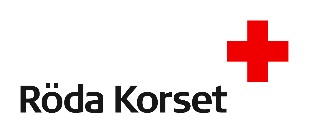 Strategi för åren 2018-2020Styrelsens förslag för stämman 10–11.6.2017 till riktlinjer för Finlands Röda Kors verksamhet och ekonomiHuvudmål och fokusområdenHuvudmål 1: Effektiva hjälpinsatser här hemma och ute i världen (11 fokusområden)Vi höjer kvaliteten på beredskapsplaneringen. (1)Vi ökar antalet kunniga frivilliga i larmberedskap. (2)Vi förbättrar samarbetet mellan avdelningarna för att trygga att beredskapen är regionalt täckande. (3)Vi ökar vårt samarbete med myndigheter som bygger på avtal och planering. (4)Vi utvecklar utrustningen för hjälpare, enheterna för snabba hjälpinsatser och materialberedskapen. (5)Vi ökar antalet ungdomar i första hjälpen-grupper och inom första omsorgen. (6)Vi ser till att Röda Korsets larmgrupper fungerar effektivt. (7)Vi förbättrar ledningen i olycks- och krissituationer genom att göra ledningssystemet klarare och upprätthålla en situationsbild. (8)Vi stärker vår verksamhet som koordinator för Frivilliga räddningstjänsten. (9)Vi stöder frivilliga att agera som stöd för återhämtning efter en olycka eller kris. (10)Vi utvecklar samarbete mellan organisationer efter olyckor och kriser. (11)Huvudmål 2: Vi bygger upp en stark gemenskap och främjar välmående och ett tryggt liv (10 fokusområden)Vi förbättrar vår förmåga att identifiera lokala verksamhetsbehov. (12)Vi ökar antalet personer som har fått första hjälpen-utbildning av Röda Korset. (13)Vi utbildar ungdomar i första hjälpen i samarbete med skolor. (14)Vi utvecklar hälsopunkterna och gör dem mer mångsidiga. (15)Vi utvecklar utdelningen av livsmedelsbistånd och övrigt stöd i samband med utdelningen. (16)Vi förnyar vänverksamheten. (17)Vi utvecklar den webbaserade vänverksamheten. (18)Vi utvidgar vänverksamheten för unga. (19)Vi ökar vår integrationsstödjande frivilligverksamhet. (20) Vi stärker samarbetet med andra organisationer och myndigheter för att stöda integration. (21)Huvudmål 3: Modig påverkare – vi försvarar humanitet med sakkunskap (4 fokusområden)Vi utvecklar verktyg för lokalt påverkansarbete. (22)Vi effektiverar informationsgången inom organisationen. (23)Vi ökar uppskattningen för frivilliginsatser i samhället. (24)Vi stärker ett mångsidigt kommunikationsarbete som har genomslag och det kampanjarbete som stöder informationen. (25)Huvudmål 4: En attraktiv medborgarorganisation som förnyar sig själv (12 fokusområden)Vi utvecklar nya sätt för folk att engagera sig i frivilligverksamhet. (26)Vi etablerar en målinriktad medlemsvärvning som en del av all vår verksamhet. (27)Vi utvecklar digitala tjänster som stöder frivilligverksamheten. (28) Vi förnyar vårt riksomfattande utbildningssystem för frivilliga. (29)Vi ser till att alla avdelningar har stöd av en avdelningsfadder. (30)Vi utvecklar avdelningarnas kommunikation, i synnerhet i sociala medier. (31)Vi ser till att verksamhetsgranskningen håller en jämn nivå i hela landet. (32)Vi ökar kommunikationen om resultatet av vårt arbete genom hela organisationen. (33)Vi ser till att organisationskunnandet är på en tillräckligt hög nivå. (34)Vi utvecklar uppföljningen och rapporteringen om verksamhet och ekonomi genom hela organisationen. (35)Vi ser till att alla avdelningar deltar i Hungerdagen. (36)Vi utvecklar resursanskaffningen genom hela organisationen. (37)